Apply to take part in a 2020-21 Faraday Challenge DayFree in-school STEM activity days from the IETThe IET Faraday Challenge Days are cross-curricular activity days covering Science, Design and Technology, Engineering and Mathematics (STEM). They are held at schools and colleges around the UK and have proved to be enormously popular with teachers and students alike. It is through its charitable arm of the IET as well as external sponsorship that we are able to provide the Faraday Challenge Days at no charge to UK schools.The Faraday Challenge Days give students the opportunity to research, design and make solutions to genuinely tough engineering problems. The event will be set up and run by our team of STEM professionals to give you the time to focus on your students. It is an unbeatable opportunity to switch your students on to the subject you love.During the 2019-20 season our Faraday Challenge Days will involve over 7,000 students across the UK, with the National Final due to take place in July at Airbus in Bristol. The top five school teams from the 2019-20 season will receive an all-expenses-paid trip to the final to compete for a cash prize of up to £1,000 towards science, D&T and maths equipment for their school. We are now looking for schools to take part in our next season of Challenge Days running from September 2020 to June 2021. Teams should be made up of six students aged 12-13 years old (England Year 8, Scotland S2, Northern Ireland Year 9), ideally two students from Science, two students from Design & Technology, and two students from Mathematics. Please note that each school can only take place once per season. You can apply to take part in one of three ways: either volunteer to host one of our Faraday Challenge Days and invite up to five other local schools along (Application A); apply to hold the Faraday Challenge Day at your school for your students only (Application B); or apply to be an invited school and take one team from your school along to another local event (Application C). Host schools must provide a large room for the event (hall/gym/large classroom); data projector with audio capability (and IT support for set up), healthy refreshments for break and lunchtime; and access to the room from 8am till 4pm on the day of the event. Please select your chosen option below by ticking the box.Application A:  To Host a challenge day at your school and invite local schools to take partApplication B:  To Host a challenge day at your school for 36 of your own students (limited                       number of spaces for this option) *                    Application C:  To be an invited school and take 1 team from your school along to a local event	*Please note that priority will be given to school hosts inviting other schools to their event.If you wish to apply to take part in one of these Challenge Days please complete the details below:Teacher contact detailsComplete the contact details of the teacher organising the Challenge Day. Please check email addresses are correct as this will be the main form of contact with the IET.Faraday Challenge Day – Services AgreementPlease ensure that you read and sign the services agreement in order to validate your application form. PART 1) Teacher Contact Details for ApplicantsOnce you have completed the form please email it to faraday@theiet.org we will ensure that an equal geographical coverage of the UK is met.Don’t forget the deadline date for emailing application forms is Wednesday 1st July 2020! Schools will be contacted after the closing date and offered a hosting date on a regional basis.PART 2) Faraday Challenge Day – Services AgreementDuties and Responsibilities The IET will:Plan, organise and manage a STEM Challenge day for 36 Year 8 students (and their equivalents) divided in 6 teams.Provide all resources and printed materials for the event, including an achievement certificate for each participating student.Arrive at the school at 08.00 on the day of the event to set up resources and organise the activity.Provide information relating to requirements for and organisation of the day, including a risk assessment for the event.Adhere to the rules and regulations of the school whilst on site.The host school will:Provide a suitable space for the challenge for the entire day with access from 08:00 hours to enable set up and sufficient time to pack away at the close of the day, approximately 45 minutes.Provide suitable access and parking as close to the venue as possible.Provide support in unloading and loading resources, including a trolley where required.Be responsible for providing student and staff refreshments as required.Ensure appropriate school staff are present at all times during delivery to manage the shop, oversee manufacture and be responsible for student discipline and health and safety.Provide a data projector and screen. The provider is able to provide a laptop or can deliver using the school’s existing IT equipment. No internet access is required.Organise the room as laid out in the ‘Host school pack’ prior to the arrival of the IET.Organise student groupings as appropriate to the challenge.Organise the entry of student names on the achievement certificates.The invited school will:Ensure that all students and teachers involved are aware of the Faraday Challenge timetable as this may differ from the ordinary school timetable and cannot be changed on the day.Organise a team from your own school of six students, aged 12-13 years old, to take part - an even number of boys and girls where possible.Inform the Host School if for any reason your school can no longer attend the IET Faraday Challenge Day.Provide a member of staff to accompany the students on the day. Teachers are not able to assist their teams during the event but will be encouraged to form their own team and participate in the Challenge. Teachers are responsible for the discipline and safe working of their students. The IET may charge schools for breakages which result from unsafe or inappropriate behaviour.Cancellation The host school may cancel the event up to 28 days prior to delivery at no cost. Cancellation between 28 days and 14 days prior to the event will be subject to 50% of the cost plus any non-refundable accommodation costs and cancellation less than 14 days prior to the event will be subject to the whole cost of the event plus any non-refundable accommodation costs.Should the IET need to cancel due to unforeseen or unavoidable circumstances the event will be rescheduled for a date mutually agreed between both parties.Please sign below to agree to the above terms. (If there is a change in staff before the Challenge Day someone else will need to be assigned to take responsibility for the Challenge Day)SIGNED by…………………………………………………………………………………………………On behalf of (school name)………………………………………………………………………………Signature:……………………………………………………………………Date:………………………Data ProtectionThe information provided by you on this form will be processed and used by the Institution and its associated organisations for the sole purpose of contacting you regarding the Faraday Challenge Day Programme.  By providing us with your postal address, email, and telephone number you give us permission to contact you by these means.For further information on data protection please refer to our Privacy Statement: www.theiet.org TitleFull nameEmail address (please print)School nameDepartmentFull school address School postcodeDirect line tel.School Twitter account My school has taken part in the Faraday Challenge Day before?Yes                Host school                Year      No                  Invited school      Are you a Jack Petchey Achievement Award school? (London/Essex only)Yes             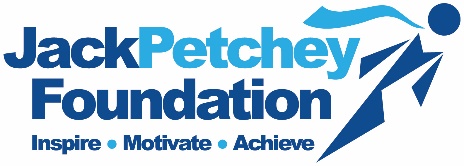  No          